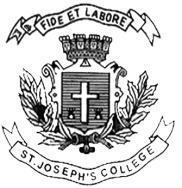 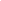 Note: Draw neat labelled diagrams wherever necessaryPART A Answer the following: 					                     10 X 1 = 10Which hormone is responsible for erythropoiesis?Dr. V was scanning a histological section of the tongue, he spotted one variant of papilla, which didn’t bear taste buds, which type of papilla did Dr. V spot under the microscope? Circumvallate FoliateFiliformFungiformList out any three properties of cytokines.The antrum of the ovarian follicle is filled with _________fluid.What causes autoimmune anaemia?The phage genome modifies itself from linear genome to circular genome by connecting the _____ site.Differentiate between Mast cells and Dendritic cells.Mention any one product developed using genetic engineering in the following area,In the agricultural sector - In the vaccine sector - Which among the thyroid follicles given below is highly active?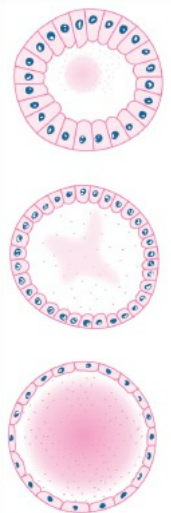 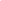 Define “immunological memory”PART B Answer any FOUR of the following:					 4 X 5 = 20Write a short note on antigen presenting style of MHC class I & class II molecules. Describe the histological makeup of adrenal gland. Add a note on its secretionsExplain the structure of an antibody with a neat labelled diagram.With neat labelled diagram discuss the different components of PBR322.Explain the histological organization of Spleen.What is hypersensitivity? Explain the major immunologic reactions for its types. PART CAnswer any THREE of the following:				           3 X 10 = 30Explain the immunologic basis of graft rejection. Describe the histological details of mammalian kidneyGive a general account on Adjuvants, immunologic tolerance and immunosuppression.With neat illustration describe electroporation and liposome mediated gene transfer.ST. JOSEPH’S COLLEGE (AUTONOMOUS), BENGALURU -27ST. JOSEPH’S COLLEGE (AUTONOMOUS), BENGALURU -27ST. JOSEPH’S COLLEGE (AUTONOMOUS), BENGALURU -27ST. JOSEPH’S COLLEGE (AUTONOMOUS), BENGALURU -27ST. JOSEPH’S COLLEGE (AUTONOMOUS), BENGALURU -27ST. JOSEPH’S COLLEGE (AUTONOMOUS), BENGALURU -27ST. JOSEPH’S COLLEGE (AUTONOMOUS), BENGALURU -27B.Sc.  ZOOLOGY - IV SEMESTERB.Sc.  ZOOLOGY - IV SEMESTERB.Sc.  ZOOLOGY - IV SEMESTERB.Sc.  ZOOLOGY - IV SEMESTERB.Sc.  ZOOLOGY - IV SEMESTERB.Sc.  ZOOLOGY - IV SEMESTERB.Sc.  ZOOLOGY - IV SEMESTERSEMESTER EXAMINATION: APRIL 2023(Examination conducted in May 2023)SEMESTER EXAMINATION: APRIL 2023(Examination conducted in May 2023)SEMESTER EXAMINATION: APRIL 2023(Examination conducted in May 2023)SEMESTER EXAMINATION: APRIL 2023(Examination conducted in May 2023)SEMESTER EXAMINATION: APRIL 2023(Examination conducted in May 2023)SEMESTER EXAMINATION: APRIL 2023(Examination conducted in May 2023)SEMESTER EXAMINATION: APRIL 2023(Examination conducted in May 2023)ZO 422- IMMUNOLOGY, GENE TECHNOLOGY AND HISTOLOGY (For current batch student only)ZO 422- IMMUNOLOGY, GENE TECHNOLOGY AND HISTOLOGY (For current batch student only)ZO 422- IMMUNOLOGY, GENE TECHNOLOGY AND HISTOLOGY (For current batch student only)ZO 422- IMMUNOLOGY, GENE TECHNOLOGY AND HISTOLOGY (For current batch student only)ZO 422- IMMUNOLOGY, GENE TECHNOLOGY AND HISTOLOGY (For current batch student only)ZO 422- IMMUNOLOGY, GENE TECHNOLOGY AND HISTOLOGY (For current batch student only)ZO 422- IMMUNOLOGY, GENE TECHNOLOGY AND HISTOLOGY (For current batch student only)Time - 2  hrsTime - 2  hrs             Max Marks - 60             Max Marks - 60             Max Marks - 60This paper contains 2 printed page and three partsThis paper contains 2 printed page and three partsThis paper contains 2 printed page and three partsThis paper contains 2 printed page and three partsThis paper contains 2 printed page and three partsThis paper contains 2 printed page and three partsThis paper contains 2 printed page and three parts